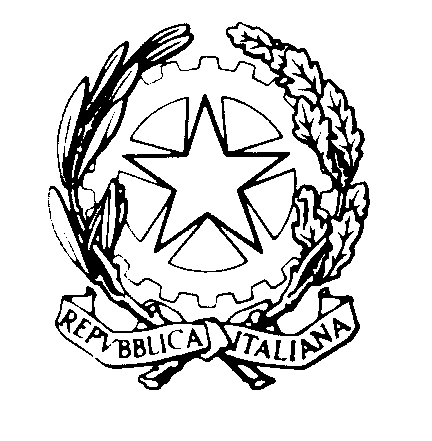 TRIBUNALE DI REGGIO CALABRIASEZIONE DEL DIBATTIMENTO                                                                             Al Segretario del Consiglio dell’Ordine degli Avvocati di Reggio CalabriaOggetto: UDIENZA MONOCRATICA DEL 7.9.2023 – GIUDICE FLAVIO TOVANI – AULA 5Si comunicano le fasce orarie aggiornate di trattazione dei processi dell’udienza indicata in oggetto per la cortese pubblicazione sul sito istituzionale del C.O.A. (con riserva di comunicare eventuali aggiornamenti e modifiche). Si ringrazia. Reggio Calabria, 4 settembre 2023										Il GiudiceFlavio Tovani n.  ordineoreR.G.N.R. – R.G. Dib.19,20348/22 – 1687/2229,40747/22 – 1027/2239,503113/23 – 1863/23410,00473/18 – 952/18510,108453/15 – 546/19611,102349/17 – 2036/18711,301751/18 – 253/19811,501183/20 – 1732/20912,002150/17 – 2947/191012,30563/14 – 1481/151113,30139/20 – 908/221214,502212/21 – 537/231316,301422/15 – 2257/191416,503794/16 – 1113/21